AUTORIZACIÓN PARA LA GRABACIÓN Y TOMA DE FOTOGRAFÍAS DE LOS ALUMNOS DEL CENTRO EDUCATIVOEn el centro educativo se realizan a lo largo del curso escolar diferentes actividades tanto dentro como fuera del centro que son grabadas en video y fotografiadas para tenerlas recogidas en imagen. Éstas pueden ser utilizadas para:a) Publicarlas en la página web del centro o en los blogs y/o canales de video oficiales del centro educativo para que familias o cualquier persona pueda verlas  y/o descargarlas.b) Publicarlas y presentarlas en trabajos de investigación educativa, congresos o concursos escolares en los que participa el centro; bien por la propia dirección del centro o bien por el profesor o profesores responsables de la actividad.c) Publicarlas en diferentes medios de comunicación (periódicos, revistas, etc) para dar conocimiento de lo que se ha hecho en el Centro Educativo o como ilustración de las notas de prensa.Para cualquier otro supuesto se les solicitará su autorización puntual. Al ser los alumnos del centro menores de edad, son sus padres o tutores los que deben dar su consentimiento (1) para que se puedan tomar imágenes fijas o en movimiento y estas a su vez puedan sean publicadas. Por ello,  es necesaria la autorización, por escrito, de los padres o tutores. (1): el derecho a la propia imagen está reconocido al artículo 18 de la Constitución y regulado por la Ley 1/1982, de 5 de mayo, sobre el derecho al honor, a la intimidad personal y familiar y a la propia imagen y el Reglamento (UE) 2016/679 del Parlamento Europeo y del Consejo, de 27 de abril de 2016, relativo a la protección de las personas físicas en lo que respecta al tratamiento de datos personales y a la libre circulación de estos datos..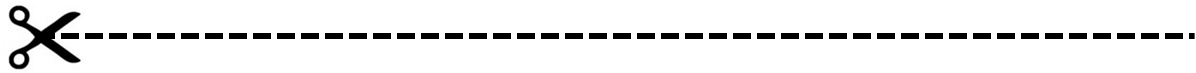 
 AUTORIZACIÓN PARA LA RECOGIDA DE IMÁGENES FIJAS O EN MOVIMIENTO POR PARTE DEL CENTRO EDUCATIVO D/Dña.................................................................................................... con DNI........................, como padre/madre/tutora de........................................................................., autorizo al NOMBRE DEL CENTRO EDUCATIVO a la grabación y toma de fotografías, y su posterior utilización en los términos arriba indicados de la imagen de mi hijo/a, como alumno/a de este centro educativo. Y para que así conste:En CIUDAD, a ....... de ........................ de 20....... Fdo....................................................(LOGOTIPO DEL COLEGIO)DIRECCIÓN POSTAL DEL COLEGIO Y DATOS DE CONTACTO